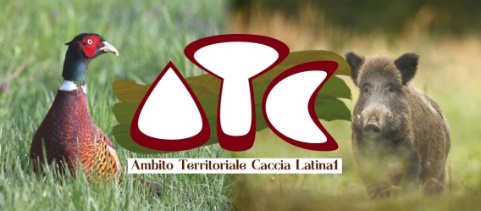 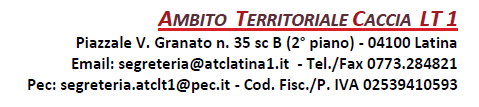 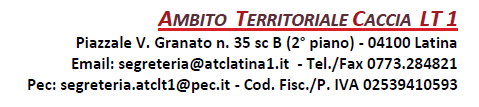 MODULO DI SEGNALAZIONEPRESENZA RICORRENTE DI CORNACCHIA GRIGIA/GAZZA NEL TERRITORIO DELL’ATC LT1Il/la sottoscritto/a _________________________________ nato/a a _______________________________ il________________residente a ____________________________ in Via ___________________________ Tel. __________________________ e-mail: ____________________________________________________ in qualità di □ proprietario/conduttore □ possessore □ altro (specificare)____________________________ SEGNALA A - □ La presenza di CORNACCHIA GRIGIA/GAZZA che causano danni a: □ colture agricole □ infrastrutture □ produzioni zootecniche □ altro (specificare)______________________ site nel Comune di _________________________ Via/frazione o località______________________n._____ individuate catastalmente foglo/i n. ___________________ particella/e n. ___________________________ Produzione danneggiata:________________________________altro (specificare)_____________________ Caratteristiche del danno: __________________________________________________________________ Dichiara di AVER        NON AVER        attivato metodi ecologici di dissuasione;Per quanto precede CHIEDE l’intervento ai fini dell’attività di controllo. B - □ La presenza di CORNACCIA GRIGIA/ GAZZA in località________________________________________ Comune di __________________________ che potrebbero arrecare problematiche all’incolumità pubblica. Dichiara di □ NON AVER □ AVER presentato specifica denuncia di danno. Il sottoscritto a conoscenza di quanto prescritto dell’art. 76 del DPR 445/2000 sulla responsabilità penale cui può andare incontro in caso di dichiarazione mendaci, ai sensi e per gli effetti dell’art. 46 del DPR 445/2000 assume la piena responsabilità della veridicità e fedeltà dei dati e delle notizie contenute nella presente domanda.DICHIARAZIONE DI CONSENSO (Regolamento UE 2016/679 del 27 aprile 2016 relativo alla protezione delle persone fisiche con riguardo al trattamento dei dati personali) Il sottoscritto attesta il proprio libero consenso al trattamento dei dati personali risultanti dalla presente scheda ai soli fini previsti ed indicati nelle avvertenze. Data_______________                                                               Firma_____________________________ *allegare fotocopia documento d’identità. PRODURRE ENTRO 7 GIORNI DALL’EVENTO E COMPILARE IN OGNI SUA PARTE